Do wszystkich zainteresowanychDotyczy postępowania prowadzonego w trybie przetargu nieograniczonego nr ZP-1/2020 pn. „Przebudowa obiektu mostowego przez Kanał Olszowiecki w m. Józefów  w ramach przebudowy drogi powiatowej nr 4134W oraz rozbudowa pasa drogowego drogi powiatowej nr 4126W (ul. P. Jakubowicza) związana m.in. z rozbudową mostu i dojazdów do mostu w m. Lipków, gm. Stare Babice" w ramach Wieloletniego Programu Budowy i Przebudowy Obiektów Inżynierskich zlokalizowanych w pasach drogowych dróg powiatowych Etap I”Zamawiający informuje, że od jednego z wykonawców wpłynęło zapytanie następującej treści:1.  Zgodnie z uzupełnioną dokumentacją dla mostu w m Lipków zaprojektowano na moście balustrady kamienne z piaskowca z następującymi elementami :"dren prefabrykowany podłużny" i "dren prefabrykowany poprzeczny co 50 cm".Prosimy o doprecyzowanie jakiego rodzaju to elementy lub zamieszczenie dokładnego rysunku lub opisu detali dla pozycji dren podłużny i dren poprzeczny .Zamawiający odpowiada:Zaprojektowane dreny poprzeczne oraz podłużne określone w części mostowej jako dreny prefabrykowane należny zastosować zgodnie ze STWiOR nr M.16.01.04. Dreny podłużne i poprzeczne odwadniające izolację. W specyfikacji określono wszelkie wymagania w zakresie drenów.W opisie technicznym w punkcie dotyczącym odwodnienia zawarto informację w których miejscach oraz w jakiej kolejności należy ułożyć dreny.Łączną ilość drenów podano w przedmiarze oraz kosztorysie ofertowym.Zaprojektowane dreny są typowymi elementami wchodzącymi w skład systemu odwodnienia obiektów mostowych.Mają one za zadanie jak najszybciej odprowadzić wodę z płyty pomostu do nasypu poza płytami przejściowymi.e-mail: sekretariat@zdp.pwz.ple-mail: sekretariat@zdp.pwz.plwww.zdp.pwz.plwww.zdp.pwz.pl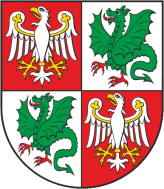 Zarząd Dróg Powiatowych                                                                                           05-850 Ożarów Mazowiecki, ul. Poznańska 300Zarząd Dróg Powiatowych                                                                                           05-850 Ożarów Mazowiecki, ul. Poznańska 300Zarząd Dróg Powiatowych                                                                                           05-850 Ożarów Mazowiecki, ul. Poznańska 300Zarząd Dróg Powiatowych                                                                                           05-850 Ożarów Mazowiecki, ul. Poznańska 300Tel./Fax    (+22) 722-13-80           Tel..            (+22) 722-11-81REGON 014900974NIP 527-218-53-41Konto nr 57 1240 6973 1111 0010 8712 9374Bank Pekao S.A.Konto nr 57 1240 6973 1111 0010 8712 9374Bank Pekao S.A.Wasz znak:Nasz znak:                                      Nr pisma:ZP-1/2020Data:10.03.2019 r.